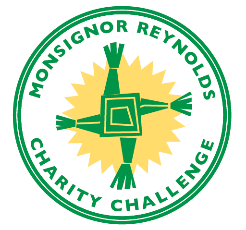 Scoring System Updated for 2020We start with handicaps provided to us by the individual golfers. If they provide a whole number, we record what they give us If they provide a USGA index, i.e., a number with a decimal point in it, we convert it to a handicapThe handicap is based on white tees at Country Club of Roswell using the USGA Handicap Calculatorhttps://www.usga.org/course-handicap-calculator.html The Handicap Calculator reflects the new USGA handicap rules implemented in 2020. For the white tees at CCR, par is 71, course rating is 70.9, and slope is 137The calculator adds about 20% to an index given these parameters.The MRCC event is a team competition (“step aside” scramble format)The head pro at CCR converts this information to a team handicapHe uses the new USGA handicap rules established in 2020 for group handicapsFor our format, he ranks the players as A, B, C, D based on individual handicapsHe takes 25% of A’s handicap, 20% of B’s, 15% of C’s, and 10% of D’s to establish a team handicap